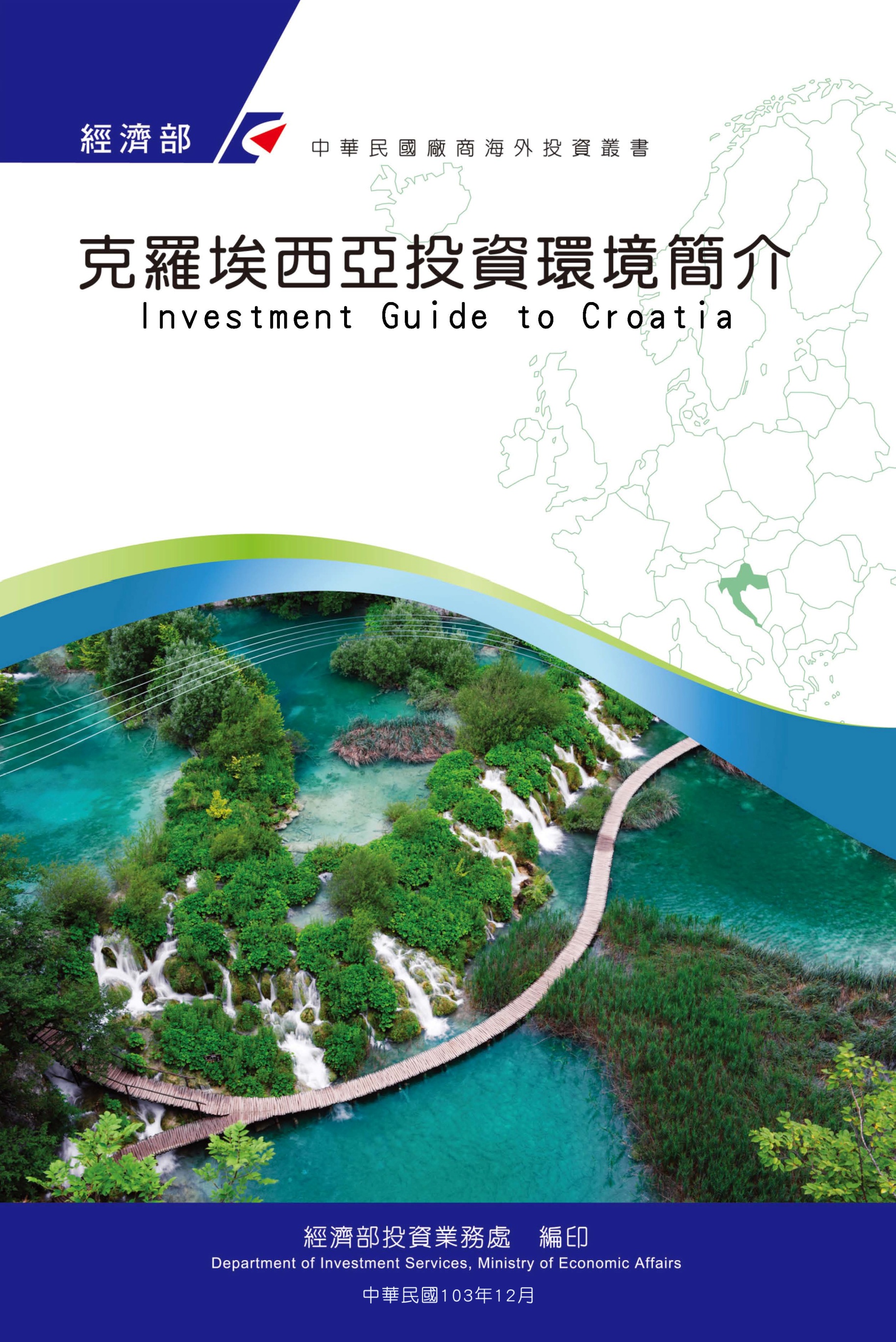 感謝駐奧地利代表處經濟組協助本書編撰目　錄第壹章　自然人文環境	1第貳章　經濟環境	5第參章　外商在當地經營現況及投資機會	21第肆章　投資法規及程序	25第伍章　租稅及金融制度	33第陸章　基礎建設及成本	41第柒章　勞工	45第捌章　簽證、居留及移民	49第玖章　結論	51附錄一　我國在當地駐外單位及臺（華）商團體	55附錄二　當地重要投資相關機構	56附錄三　當地外人投資統計	57附錄四　我國廠商對當地國投資統計	58附錄五　參考書目與網站	59克羅埃西亞基本資料表第壹章　自然人文環境一、自然環境（一）地理位置克羅埃西亞屬中東歐和地中海國家，位於亞得里亞海東岸。東南部與塞爾維亞和蒙特內哥羅及波士尼亞和赫塞哥維那毗連，南部及西南部為亞得里亞海，海岸線長1,777.7公里，北部與斯洛維尼亞及匈牙利接壤，大小島嶼1,185個，其中66個島上有居民；中南部為山地；東北部為平原。森林覆蓋率為33%。（二）氣候依地形相應區分，南部沿海為地中海型氣候、中部山區為山地氣候、北部為溫帶大陸性氣候。二、人文及社會環境（一）面積56,542平方公里。其中陸地為56,414平方公里，水域為128平方公里。（二）行政區20個縣和一個直轄市（即首都）。（三）首都札格拉布（Zagreb），克羅埃西亞政治、經濟、文化中心。位於克國北部，面積1,291平方公里，人口80.9萬。屬溫帶大陸性氣候，年均氣溫9.3℃，年均降水量871毫米。札格拉布也是克國最重要的文化、教育和科研中心，成立於1669年的札格拉布大學是歐洲最古老的高等學府之一。（四）主要城市里耶卡（Rijeka）、斯普利特（Split）、杜布羅夫尼克（Dubrovnik）。（五）人口4,105,493人（2017），男性人口1,981,799人，女性人口2,123,694萬。（六）民族克羅埃西亞人（90.4%）、塞爾維亞人（4.36%）、波士尼亞人（0.73%）、義大利人（0.42%）、阿爾巴尼亞人（0.41%）、匈牙利人（0.33%）、斯洛維尼亞人（0.25%）、捷克人（0.22%）、蒙特內哥羅人（0.11%）。三、政治環境（一）憲法1991年10月8日，克羅埃西亞宣布獨立，依據克羅埃西亞共和國憲法規定，總統任期5年，任期不得超過兩屆。獨立之初，克國採用1990年版的憲法一段時間， 2001年3月，克國議會再度修憲，決定取消省院（the Chamber of Counties），改兩院制議會為一院制議會。（二）政府類型行政、立法、司法三權分立。（三）立法機構單院制議會（眾議院），151席位，議員由人民選舉，任期一屆4年。（四）總統由人民投票選舉，任期一屆5年。Ivo Josipović於2010年2月就職為總統。2015年1月克國總統選舉進行第2輪投票，J總統落敗，而由代表在野保守派參選的（Kolinda Grabar-Kitarović）女士獲勝，成為克國史上第一位女性總統。（五）內閣內閣總理由國家總統任命，內閣成員由內閣總理推薦任命，並由國家眾議院批准。2015年克國新任G總統仍任命當時之總理Mr. Zoran Milanovic（社會民主黨黨魁）續任。M總理所領導的4黨反對聯盟「Kukuriku」，係於2011年12月4日贏得國會大選。2015年11月克國舉行國會大選，克羅埃西亞總統Kolinda Grabar Kitarovic同意由「愛國聯盟」與「橋黨」共同組閣並任命歐雷斯克維奇（Tihomir Oreskovic）出任新總理。2016年10月克國再度因內閣改組舉行國會大選，並由克羅埃西亞民主聯盟主席Andrej Plenković出任總理。（六）法院克國法院依據克國憲法、法律，以及國際條約或協定行使其職權。法官由國家司法委員會（the State Judicial Council）任命，初任5年期滿再獲任命者，則成為終身職（至70歲）。最高法院（the Supreme Court）為最高審級機關，其院長由總統提名經國會同意後任命。克國另有13位大法官所組成的憲法法庭，裁決克國憲法相關疑義。大法官由國會議員從法務專業人士、法官、檢察官、律師、法學教授中選舉產生，每任8年。（七）政黨克羅埃西亞政黨林立，其中較主要的政黨如次：１、克羅埃西亞民主聯盟（Hrvatska Demokratska Zajednica）：成立。主張用民主方式聯合一切願意在社會和政治活動中運用基督教文明和倫理道德的普遍價值觀念人士，爭取實現克羅埃西亞精神和物質生活的全面復興。２、克羅埃西亞社會民主黨（Socijaldemokratska partija Hrvatske）：1990年11月3日成立，是克國最大的左翼執政黨。３、橋黨（Most nezavisnih lista）：2012年11月17日成立，主張自由經濟。４、克羅埃西亞社會自由黨（Hrvatska Socijalno-Liberalna Stranka）：原名克羅埃西亞社會自由聯盟。1989年5月20日成立。５、克羅埃西亞人民黨（Hrvatska Narodna Stranka）：成立，該黨主張全民平等，依法治國，三權分立，保護少數民族和有特殊需要的社會團體，聯合歐洲其他國家共同維護和平，實行建立在平等、自由勞動道德觀念上的市場經濟，維護個人尊嚴、宗教信仰和文化藝術創作自由，以民主方式解決各種社會問題，在國際社會承認的領土範圍內建設現代化的克羅埃西亞。６、克羅埃西亞農民黨（Hrvatska Seljačka Stranka）：成立。主張在人性、民主、法制、和平、社會公正和保護人類生存等原則基礎上，依靠社會各階層，特別是廣大農民群眾，建設自由的獨立自主的國家。第貳章　經濟環境一、經濟概況（一）現況克國係前「南斯拉夫聯邦」一員，後因南斯拉夫共產政權瓦解，於1991年年底獨立，克國1991至1995年間發生內戰，經濟成長率大幅衰退。自2000年起克國經濟逐漸改善，2000至2007年之間經濟成長率介於4%~6%。惟2008年受金融風暴影響，經濟成長率降為2.1%，2009年經濟成長率衰退6.9%，2010年衰退1.4%，2011年則停滯零成長，2012年國內需求和投資不振，經濟成長率衰退2%。克國雖於加入歐盟，但也同時退出中歐自由貿易協定（the Central European Free Trade Agreement, CEFTA），因此失去貨品輸往波士尼亞與塞爾維亞免除關稅之優惠，短期來看已影響克國出口之表現。根據克國國家統計局公布資訊，克國2013年經濟衰退0.6%，2014年衰退-0.77%連續4年經濟負成長。2015年在國內消費成長與國外需求增加之情形下，克國經濟恢復至溫和成長2.6%。惟克國公共債務高築，經濟回復力道稍弱。克羅埃西亞於2015年脫離多年經濟衰退之泥沼，經濟成長2.3%，2016年經濟更上層樓達3.2%，經濟恢復狀況良好。雖然2017年初克國最大超市連鎖集團Agrokor出現經營危機但政府已宣布將採取措施紓困，避免該集團陷入財務困境而影響克國經濟，2017年經濟成長率為2.8%。信評機構穆迪（Moody’s）將克國國家前景從負面調整至穩定，IMF在2018年1月讚揚克國財政情況及樽節政策，建議需續削減社會福利、放寬勞動市場及國企民營化。依據克國央行公布之資料，2018年經濟成長率為2.6%。世界銀行預測2019年、2020年及2021年克國經濟成長率為2.8%、2.8%及2.6%，並警告克國經濟將受到出口疲軟及勞工短缺之負面影響。（二）進出口總額（三）出口2018年克羅埃西亞前五大出口目的國為義大利（14.58%）、德國（13.19%）、斯洛維尼亞（11.05%）、波赫共和國（9.39%）、奧地利（6.46%），主要出口產品集中在礦物燃料/礦油及其蒸餾產品、機器及機械用具、電機與設備及其零件、醫藥品、木製品等行業。（四）進口2018年克羅埃西亞前五大出口目的國為德國（15.23%）、義大利（13.17%）、斯洛維尼亞（11.14%）、匈牙利（7.66%）、奧地利（6.87%），主要進口產品集中在礦物燃料/礦油及其蒸餾產品、機器及機械用具、車輛產品、電機與設備及其零件、醫藥品、塑膠製品等行業。二、天然資源礦物資源豐富，高品質的天然礦泉水源，煤和石油開採量亦大。擁有一定數量的煤炭資源，主要為品位較低的褐煤。另克國非金屬礦產品主要有矽土、火山灰、粘土、水泥、製磚和陶瓷的粘土、石膏、凝灰岩、泥灰土、白雲石、石灰石、火山岩、建築用砂石等，可用來生產玻璃、瓷器、水泥、防火玻璃、磚及建築用石等建築材料。三、產業概況克羅埃西亞因由計畫經濟轉型為市場經濟，其產業近年來經歷相當劇烈之變化，產業體系的重組過程正呈現在克羅埃西亞民營化、擴大出口、促進生產、保護環境、降低耗能等各個方面。依據克國統計局資料，克國主要產業包括：農、林、漁、牧業、製造業、觀光、建築營造、運輸業及批發零售業等大類，茲擇要分述如下：（一）農、林、漁、牧：克國南部沿海為地中海型氣候、中部山區為山地氣候、北部為溫帶大陸性氣候。農地面積150萬公頃，可耕地及庭園占54.5%，牧草地占40.6%，種植蘭花/葡萄/橄欖占4.7%，蔬菜占0.1%，其他植物0.1%。多樣氣候使得克國生產各種大陸和地中海型的蔬果和農產品以及經濟作物，尤其克國生產的葡萄酒和橄欖油品質優良，在歐盟享有盛名。此外，酪農業和養雞業不僅自給自足，而且生產相關產品如乳酪、燻肉等乳肉製品亦行銷全世界。另外，漁業及漁產加工業是克國海岸及島嶼之重要產業，亦供應當地居民日常生活所需。而克國內陸淡水養殖已有120年的歷史；近40年來，海水養殖亦逐漸興起；克國漁產加工業已有130餘年的歷史。水產品加工製成罐頭食品是近20年來的新興加工活動，魚肉罐頭及鹽漬魚類主要出口市場為塞爾維亞、波士尼亞、蒙特內哥羅、斯洛維尼亞和馬其頓；鹽漬魚類主要出口至義大利、西班牙；而養殖鮪魚主要出口至日本。2016年農、林、漁、牧業就業人口為20,903人，占所有就業人數之1.9%，2015年產值約占克國GDP之3.52%。（二）製造業過去10年克國為因應全球競爭環境和大規模生產製程的改變，在製造和生產方面之產量和產值均有劇烈的改變和成長。惟2008年金融危機重創克國工業，克國製造業產能、生產力、就業和匯率均呈現衰退之現象，至2015年經濟成長才由負轉正。2017年克國製造業就業人數為199,005人，產值約占克國GDP之12.67%。克國具重要性之工業如下：１、食品加工業：食品加工業為克國主要傳統產業之一，根據近年統計，克國食品加工業與飲料業產值達44億歐元，占克國製造業比重24%。廠商約有3,248家，僱用人數約42,350人，從業人員平均月薪1,175歐元。克國食品加工業優勢包括：1、土壤肥沃、未汙染海水及豐沛淡水資源；2、橫跨大陸型、地中海型及高山氣候，農產品種類豐富；3、觀光業、良好通路發展及地區差異為國內市場創造多元商機。主要產品包括：糕餅、奶製品、橄欖油、葡萄酒、汽水、水、啤酒、肉製品、麵包產品、菸草、麥片、魚類及地中海蔬果等，收益最佳之加工製造類別為奶製品及起司、啤酒生產、茶葉及咖啡加工、無酒精飲料生產等。２、金屬加工業：根據近年統計，克國金屬業（Metal Industry）產值達46億歐元，金屬加工業出口比重為64.5%。惟克國並無重要鋼鐵廠可供應足夠原料，必須仰賴進口。全國重要金屬產業聚落（Metal Industry Cluster）共有12個，企業家數約為5,800家，共計僱用人數達62,200人，從業人員平均月薪920-1,155歐元。克國金屬加工業優勢包括：1、具高技術及高教育水準勞動力；2、金屬製造業已長久發展，具雄厚基礎；3、不斷有新資金投入於新技術及改善製程；4、高品質之產品及具競爭力之產品價格。主要產品包括：船隻、金屬建材、螺絲螺帽、生產能源設備、金屬工具及特殊設備。３、紡織業：根據近年統計，克國紡織業（Textile Industry）產值達7.55億歐元，紡織業出口比重為7.4%。重要紡織產業聚落（Textile Industry Cluster）共有8個，2018年企業約有1,292家，僱用人數約14,448人。從業人員平均月薪730歐元。紡織業優勢包括：1、具品質及受過良好訓練之勞動力；2、地理位置佳及與全球市場連結；3、不斷針對市場需求快速變化調整；4、具研發創新材料潛力。主要產品包括：產業用紡織品（Technical textile）、上衣及內衣、襪子、桌子及床鋪用紡品、特殊用途紡品（防護及國防用）等。４、資通訊科技業：根據近年統計，克國資通訊科技業（ICT）營收達35億歐元，占克國GDP比重3.8%，企業家數約為8,999家，僱用人數約43,978人，從業人員平均月薪1,6301歐元。克國ICT產業優勢包括：1、高勞動生產力及低勞動成本；2、高素質人力；3、優良的網路及電信基礎設施；4、學術及商業領域之高度連結。主要產品為：電玩、國家電子醫療照護系統、政府E化、不動產註冊等系統整合、針對金融、銀行、零售、電信、公共健康等領域之APP開發、安全管理及人資管理等IT服務。５、製藥業：製藥業為克國重要傳統產業之一，例如：克國PLIVA公司成立於1921年，為東南歐歷史最悠久之傳統製藥商。根據近年統計，克國製藥業（Pharmaceutical Industry）營收達8.02億歐元，製藥業佔總出口比重為7%。廠商約有50家，僱用人數共4,357人，從業人員平均月薪1,913歐元。克國製藥產業優勢包括：1、高素質勞動力；2、直接與歐盟5億人口之市場連結；3、擁有產業聚落以及教育研發機構支持企業發展；4、企業對研發投入金額高。６、皮革業：根據近年統計，克國皮革業產廠商約有193家，僱用人數共11,000人，從業人員平均月薪570歐元。克國皮革產業優勢包括：1、高素質勞動力；2、利於出口之優良地理位置；3、生產效率佳。主要產品包括：皮鞋、車用座椅皮革、鞣製及加工、塗飾及染色。７、木材加工及家具製造業：木材加工、木製品和家具製造工業亦為克國傳統重要產業之一。克國48%面積為林地覆蓋。山毛櫸分布最廣；而杉木、橡木適宜製作家具，克國木材在歐洲及全球市場相當受到歡迎。克國是一個傳統木材加工國，擁有豐富的林業資源、廣大的歐洲市場和發達的工藝技術。其中，鋸木板材加工業尤為重要。第二次世界大戰之後，由於家具製造業的迅速發展，鋸木板材加工業與家具製造業緊密串連。這一時期大型木材工業聯合集團應運而生，惟在20世紀末克國獨立並轉型為市場經濟體後，受到全球貿易自由化之衝擊，其產能及競爭力均受到嚴格的挑戰。目前克國木材加工、家具製造業者已加強提升品質，部分企業並獲得ISO9001:2000之資格認證，進而採行ISO 14000之品管規定，以因應環保要求。此外，部分企業並導入國際FSC（Forest Stewardship Council）認證，以確保森林資源之永續發展。根據近年統計，木材加工及家具製造業產值達14億歐元，木材加工及家具製造業出口比重為90%，且出口持續成長。廠商約有3,700家，僱用人數共218,020人，木材加工部門從業人員平均月薪657歐元，家具製造部門則為688歐元。克國木材加工及家具製造業優勢及特色包括：1、創新設計能力；2、易於國內取得高品質原料；3、環保生產。主要產品包括：桌椅床櫃等家具、家具零件、木製地板、木工製品等。８、汽車產業：克國汽車產業之發展建基在金屬製造、塑膠製造及工程等產業上，克國公司以生產高精密汽車零件為長，並供應BMW、Toyota、Volvo、福特、Audi、GM等國際大廠，出口創造之營收佔90%，汽車產業出口額為克國總出口額之4.7%。2019年從業人數共10,050人，從業人員平均月薪1,088歐元。克國汽車產業優勢包括：1、高素質勞動力；2、利於出口之優良地理位置；3、完善基礎建設。９、機械及設備製造產業：克國機械及設備製造產業以外銷為主，佔克國總出口額之7.2%，產業優勢包括：1、高素質勞動力；2、引進新技術；3、友善環境製程等，主要公司如Alstom Hrvatska、DOK-ING、Tehnix、TMT、Harburg-Freudenberger Belišće。2018年企業數為708家，2019年從業人數共20,980人，從業人員平均月薪1,203歐元。（三）觀光業國際觀光係全球經濟擴張最快速的產業之一。歐洲尤其是地中海地區仍是最重要的觀光勝地。克國地理位置靠地中海，故其觀光業亦蓬勃發展。克國觀光業之優勢在於擁有豐富的自然文化遺產。根據世界經濟論壇（World Economic Forum, WEF）就2017年觀光競爭力調查結果，克國在136個經濟體中排名第3位。根據近年統計，2018年克國觀光業產值佔GDP18.9%，營收約100.97億歐元。2019年觀光業者有19,631家，僱用人數約85,747人，從業人員平均月薪932.7歐元，2017年赴克國觀光者達1,850萬人次，較上年成長13%，旅館過夜數達1.02億，較上年成長12%。克國按照既定政策，持續推動國有飯店及旅行社（Tourism companies）之民營化，並鼓勵能增加就業機會之投資。另為鼓勵觀光業之發展，依據克國新修訂之營業稅法令（Rules on Amendments and Supplements of the VAT Rules）規定，克國加值型營業稅（VAT）稅率自2012年3月1日起，由23%調高至25%。惟自2013年1月1日起，觀光業相關食宿之VAT亦調降至13%，食品為5%。（四）建築營造業2001年起克國營造市場恢復景氣並跟隨歐盟腳步發展開始成長。中小型營造商因規模小，調適彈性佳，廠商家數迅速增加，而大型營造商則因無法立即反應市場變化，家數明顯呈現下滑現象。2008年至2014年受經濟危機影響企業家數下滑22.4%，產值下滑46.7%，尤其大樓建造及土木工程部門衰退最嚴重。難以取得資金、缺乏技術勞工（泥水匠、木匠、焊工及屋頂工）、延遲付款、行政部門繁文縟節、政府支出縮減等為建築業面臨之問題。根據年統計，克國建築營造業約有19,439家廠商，2017年就業人數為62,962人，2016年產值約為1,536萬歐元。（五）運輸業克國優越的地理位置，使得交通基礎建設和運輸部門對經濟和社會發展帶來卓越貢獻。每年克國在交通基礎建設都取得相當優異的成果。首都Zagreb和Split之間高速公路於2005年中期竣工，大幅提升內陸和海岸之間交通便利性。Rijeka港口也利用其地理優勢擴建，成為亞德里亞海的黃金路線。克國位於地中海，為東西中南歐之交通樞紐，擁有9座國際機場和3座小型商用機場。克國公路總長26,861公里，其中包括1,310公里高速公路，鐵路2,604公里，油管610公里，瓦斯管線2,693公里。根據近年統計，2019年克國運輸業共有8,399家企業，就業人數為65,973人，平均月新為1,181歐元。（六）批發零售業根據近年統計，批發零售業產值占克國GDP之9.8%，僱用全國就業人數之15.61%。跟隨歐盟其他國家腳步，克國批發零售業亦面臨諸多挑戰，包括：國內市場競爭日趨激烈、集中及購併、新科技之應用、新商業模式、電子商務、全球貿易競爭等。克國零售市場仍以微型商店為主，其面積多在100平方公尺以下；惟近十年來，由於消費者逐漸偏好一次購足以降低購物頻率的傾向，新設之大型零售商店也越來越多。且為因應消費需求，新設立之大型購物中心亦多整合休閒娛樂功能，成為年輕人之聚會場所。過去15年來，逾200萬平方公尺的大型購物中心紛紛出現（賣場平均面積超過1,000平方公尺）。由於克國對於大型零售商店之興建缺乏整體規劃，故其分布地點大多集中在Zagreb、Rijeka、Split、Osijek、Zadar、Osijek等大城市，且克國零售市場亦有集中趨勢，目前多數歐洲國家其60%~80%甚至90%之零售市場亦掌握在前10大零售商手中，因此預期克國未來零售市場將繼續整併。克羅埃西亞國內零售市場於1998年開放外資經營，國際大型零售業者亦開始進入克國零售市場，在Zagreb、Split、Rijeka、Osijek、Pula等大城市郊區，已陸續有國際零售連鎖業者進駐，例如IKEA、Billa、DM、Mercatone、Metro、Bauhaus、Baumax、Kaufland、Lidl、Interspar等等，且逐漸在克國零售市場成為領先者。根據2017年資料，目前克國境內約有7,500個大小型零售商店。克國零售業雖具備熟諳克國法令、市場、語言、消費者習性、適宜之通路地點，甚至可對政府進行遊說等優勢，卻因經營方式老舊，而無法與國際零售業者所引進之新商業模式競爭。為因應國際零售業者之競爭，克國業者亦已紛紛開始進行垂直、水平整合，新的現代化銷售體系亦逐漸取代傳統零售店。四、經濟展望（一）目標依據克國加入之「南歐2020策略計劃」（regional strategy SEE 2020）所訂定之克國目標，以智慧（smart）、永續（sustainable）、包容（inclusive）、整合（integrated）及管理（governance）作為經濟成長五大支柱，以2020年人均GDP達到歐盟國平均68%，整體貨品及服務貿易達到800億歐元，外人直接投資（FDI）達到520億歐元，就業率達到47.5%為目標。克羅埃西亞於2015年脫離多年經濟衰退之泥沼，經濟成長2.3%，2016年經濟更上層樓達3.2%，經濟恢復狀況良好。雖然2017年初克國最大超市連鎖集團Agrokor出現經營危機但政府已宣布將採取措施紓困，避免該集團陷入財務困境而影響克國經濟，2017年經濟成長率為2.8%。2017年初信評機構穆迪（Moody’s）將克國國家前景從負面調整至穩定，IMF在2018年1月讚揚克國財政情況及樽節政策，建議需續削減社會福利、放寬勞動市場及國企民營化。依據克國央行公布之資料，2018年經濟成長率為2.6%。世界銀行預測2019年、2020年及2021年克國經濟成長率為2.8%、2.8%及2.6%，並警告克國經濟將受到出口疲軟及勞工短缺之負面影響。（二）重要經貿措施１、2012年1月克國為振興經濟，公布將進行80億庫納（折約10.55億歐元）之重大投資計畫，計畫內容主要涵蓋能源、鐵路、觀光、環境等4個產業部門。２、2012年3月起克國加值型營業稅（VAT）稅率由23%調高至25%。３、2012年6月克羅埃西亞高速公路過路費調漲15%。４、2013年1月通過法案將自2013年7月1日起，對購買高排放二氧化碳之機動車輛或進口老舊車輛加徵車輛特別稅。５、2013年1月克羅埃西亞復興開發銀行與歐洲投資銀行簽署2億5,000萬歐元貸款協議，對克國之中小企業、中型股上市公司、以及地方政府等之小型計畫提供財務支援。６、2013年3月7日通過新型營業加值稅法，其中對於報業（日報）之營業加值稅（VAT）稅率將自現行10%降為5%，並自2013年7月1日起生效。７、2013年2月克國政府決定將公務員薪資統一調降3%，配合先前實施嚴格之撙節措施，將可節省公務預算17.6億庫納（1庫納約為新臺幣5.1元）。８、2013年3月通過新型營業加值稅法，改變現行營業加值稅制度。９、2013年4月克羅埃西亞海關組織調整。10、2013年6月克羅埃西亞政府對菸草課徵特種貨物稅。11、2013年7月1日克羅埃西亞加入歐盟。12、2013年8月克羅埃西亞政府駁回社民團體對電廠舉行諮詢性公投之訴求。13、2014年2月克羅埃西亞推出新政府採購系統，每年節省公帑5億庫納。14、2014年3月克羅埃西亞推動再工業化與成為歐洲地區能源中心。15、2014年10月克羅埃西亞增建再生能源電廠。16、2015年克羅埃西亞經濟由負轉正成長2.3%。17、2016年3月克國外債暴升至占GDP之114.5%。18、2017年克國最大零售業廠商Agrokor負責人爆發掏空及賄賂醜聞，克國政府介入重整。19、2017年1月克國政府公布簡化行政流程及去除市場障礙以促進經濟行動計畫。具體作為包括：E化公司設立及部分服務業經營許可之申請程序。20、2018年年初克國經濟創業暨產業部設定「5I」目標：促進投資、產業、出口、創新及整合5項。並以出口成長、再工業化、創造更友善經商投資環境、增進能源安全及自給率、提高就業、透過高等教育提高生產力等為施政重點。21、2018年3月克國政府於「國際消費者權益日」發行宣傳手冊，讓消費者瞭解在公共服務、旅遊服務、金融服務業及購買商品與食品時應享有之權益，該手冊亦納入消費糾紛解決、個人資料保護等資訊。22、2018年3月克國經濟創業暨產業部次長針對歐盟「2017-2020結構改支持計畫」簽署克國之附加協議。歐盟將於2018年對克國中央部會及銀行之17個改革計畫提供239萬歐元，以改善克國預算規劃、賦稅管理、公部門人力資源管理、公共行政改革、退休金制度、師資訓練，並廢除不必要之法規限制等。23、2018年6月克國經濟創業暨工藝部和6消費者保護機構簽署「2018年消費者倡議計畫專案II」之執行協議，並提供120餘萬克幣補助金，以促進消費者保護。24、2018年9月克國經濟創業暨工藝部長於「克羅埃西亞投資研討會議」以「至2018年底吸引20億歐元外人投資」為目標，另2019年整體政策將致力於改善經商環境、改善公部門效率及促進投資，以達到長期且永續之經濟成長。25、2018年9月歐盟執委會通過對克國經濟創業暨工藝部「電子簽章服務計畫」之補助，該計畫符合歐盟鼓勵各國建置電子認證及電子簽章之方向。26、2018年9月克國經濟創業暨工藝部就「國家研發計畫補助法」草案，該法擬針對研發成本給予租稅抵減，並訂定與補助相關之申請、審核規範。27、2018年9月克國經濟創業暨工藝部針對「以資通訊技術促進中小企業競爭力及效率」計畫開放線上公眾諮詢至10月1日，此計畫受歐盟補助，將透過資通訊工具以改善克國中小企業營運及促進中小企業與客戶之連結。28、2018年12月克國經濟創業暨工藝部宣布，為保護消費者權益，將與農業部、觀光部等部會及機構合作設置一平台，整合產品、法規及所有相關單位之資訊。29、2018年12月克國經濟創業暨工藝部宣布，持續和「金融服務機構」（Financial Agency, FINA）合作，推行各項改善金融服務及數位化計畫。例如2018年11月修正「公共採購電子帳單（Electronic Billing）」規定，自2019年7月開始，所有公共採購皆須使用電子單據；另將自2019年4月實行「START」計畫，推行公司設立程序數位化。30、2019年1月克國經濟創業暨工藝部發布「2019年經濟管理行動計畫」，將削除或簡化314項行政程序，讓企業營運成本降低、減少紙本作業及將行政程序數位化，以促進創業，並預期可為企業每年減少6.28億庫納（HRK）成本。Horvat部長另提出「投資促進法規」修正草案，目的為簡化投資補助申請程序，此外，投資超過300萬歐元並創造15個以上新工作機會者，可以公司營運為目的租用國有財產10年。31、2019年4月克國經濟創業暨工藝部針對投資者開設新服務網站「http://investcroatia.gov.hr」，提供投資環境、投資獎勵、經濟數據、公司設立程序，以及「克國創業地圖」（http://investcroatia.gov.hr/zone/）（含可使用空地及價格等訊息）等資訊。（三）展望克國2013年成為歐盟第28個會員國後至2020年為止，將自歐盟基金獲得117億歐元（約159億美元）之補助，然而克國相對劣勢之經營環境，將限制克國獲取資金的能力（大部分歐盟基金均附加相當嚴格的條件）。倘若克國盼經濟能快速成長（包括獲得歐盟較高比率之補助金），即須對政府結構和經營環境進行改革。2015年11月甫上任之克國總理歐雷斯克維奇（Tihomir Oreskovic）長期服務於製藥業，允諾將竭盡所能帶領政府克服各項難題。克國在歷經連續6年之經濟衰退後，2015年終達成2.4%之成長率，2016年及2017年及2018年成長率分別為3.5%及2.9%。依據克國央行公布之資料，2018年經濟成長率為2.6%。世界銀行預測2019年、2020年及2021年克國經濟成長率為2.8%、2.8%及2.6%，並警告克國經濟將受到出口疲軟及勞工短缺之負面影響。此外，克國最大貿易夥伴為歐盟會員國，而歐盟會員國經濟之復甦亦帶動與克國雙邊貿易。2018年克國出口貿易總值達171.80億美元，成長9.2%；進口總值達280.09億美元，成長14.26%，貿易逆差約為143.71億美元。五、市場環境克國經濟相當程度仍由國家控制，效率不彰。根據美國傳統基金會（the Heritage Foundation）與華爾街日報於2019年1月聯合發表的「2018年經濟自由度指數」（2018 Index of Economic Freedom）年報，克羅埃西亞在全球接受調查的180個國家或地區中，以積分61.4排名第86（2018年第92位），屬中度自由度國家（Moderately Free）。另在「D&B國家風險評比（Country Risk Ratings）」於2019年3月公布之數據中，克國被列為「中等風險」國家。依據世界銀行之2018年經商環境調查報告（Doing Business 2019，克國在190個接受調查的國家中，排名58名，較2018年排名51名，下降7名。克國亦積極融入全球經貿體系，於2000年11月30日成為世界貿易組織（WTO）第140個會員國，貨品100%納入約束關稅，服務業亦作相當大之開放。克國亦簽署資訊科技協定（Information Technology Agreement）、民用航空器協定（the Agreement on Trade in Civil Aircraft）。另，克國已於2013年7月1日成為歐盟第28個會員國，並適用政府採購協定（the Plurilateral Agreement on Government Procurement）。克國內需市場有限，近年外資開始大量進入克國商業領域，特別是國際大型零售連鎖店紛紛進入克國市場。超大型購物中心（megacentres）在Split、Sibenik、Varazdin、Zagreb、Pula等大城市陸續開幕。這些新購物中心加入營業後，克國購物中心數量在歐洲將名列前茅，其密度接近每千人300平方公尺；首都Zagreb的購物中心密度每千人555平方公尺，已經超越維也納。惟有經濟策略專家表示，克國應引導或鼓勵業者投資在能增進產出之工業或製造業，興建購物中心對於減低赤字及償還外債並無幫助。資訊及電子電器市場方面，克國獨立後，經過戰爭和私有化，克國原僅有的少量家電生產完全停止，目前在無線電產業僅生產部分發射機和天線。克國市場對這些產品完全開放，沒有任何限制，競爭也完全自由，一些產品的進口關稅甚至為零。鑒於克國家電和視聽設備市場開放情況及其關稅水準，上述產品對克國出口仍將會保持成長趨勢，惟由於克市場不大，競爭激烈，對克國市場的開發投入不宜過大，最好是透過當地代理進行少量、多樣的銷售。六、投資環境風險克國為追求經濟發展亦積極對外招商。惟在克國整體政經環境尚未完成改革前，政府缺乏效率以及貪腐因素等對投資所形成之風險仍高。根據「國際透明組織」（Transparency International，簡稱TI）發布之「2018年貪腐印象指數」（The 2018 Corruption Perceptions Index），克國於180受調查國家中排名60位，比起上年度下降3名。另外，依據富比士機構（Forbes）2018年全球最適合經商國家（Best Countries for Business），克國於161個國家排名第52，較2017年排名51名，下降1名。2017年克國外人投資者委員會（The Foreign Investors Council, FIC）發布之白皮書指出，克國政府應更致力於改善經商成本、投資環境、不穩定之法規架構、缺乏透明度之行政程序、加強中央及地方層級單位行政效率，並推動稅改、簡化稅制系統、促進勞動市場彈性等，以進一步吸引外資，促進克國經濟。第參章　外商在當地經營現況及投資機會一、外商在當地經營現況根據克羅埃西亞中央銀行最新資料，克國2018年吸引外國（FDI）14億3,350萬歐元，自1993年以來克國2018年累計吸引外資402.82億歐元。截至2018年克國前5大投資來源國依次為荷蘭（23.91%）、奧地利（10.9%）、義大利（8.38%）、德國（8.2%）、盧森堡（7.03%）。截至2018年克國前5大產業投資比例：金融服務（28.52%）、批發業（11.25%）、不動產（5.51%）、通訊業（5.23%）、諮詢服務業（5.01%）。首波FDI隨著私有化於1990年代湧入克國，主要來自德國、奧地利及義大利企業之子公司；隨著產權私有化（voucher privatisation）、Zagrebačka、Privredna等大型銀行及電信公司之出售，以及克羅埃西亞國家石油公司INA售出部分股權，第二波外資於1997年至2002年湧入；在2004年至2009年之「黃金時期」，伴隨INA第二階段股權、電信公司之售出，以及投資者/企業對在克國及其鄰國經商興趣提高，亦湧入許多資金。近幾年來克羅埃西亞商業發展迅速，隨著市場經濟的建立，公司數目迅速增加，商業部門尤為突出。在商業發展過程中，零售業保持高速成長，隨著外資、外國超市的湧入，國內商業經營理念的轉變，及居民消費信心的增加，近幾年來，居民消費已成為經濟成長的有力支撐點。近年來，超市銷售在克國零售業的比重不斷上升，隨著獎勵投資法和部分優惠措施的公布，外國一些知名跨國連鎖公司開始瞄準克國市場。奧地利的BAUHAUS、BILLA，德國的METRO，義大利的MERCATONE、KING CROSS、IPERCOOP，斯洛維尼亞的LESNINA，法國的LECLERC等歐洲連鎖店接踵而至，紛紛投資展店，以搶占札格拉布、斯普利特、里耶卡、奧塞克、普拉等大城市的市場。隨著外國超市的蜂擁而至，克國本土商業店鋪受到嚴峻挑戰。與外國超市相比，國內商業店鋪資金不足，無力投資；經營成本高，商品零售價格高；管理人員素質低、經營中往往產銷脫節。在激烈的市場競爭中，國內許多中小店鋪，特別是那些鄰近外國超市的店鋪，漸漸失去了競爭力，只得互相整併，或任由倒閉。2017年初克國最大超市連鎖集團Agrokor出現經營危機，幸克國政府已採取措施紓困，避免該集團陷入財務困境而影響克國經濟。另克國現任總理Andrej Plenkovic自2016年10月上任後與中國大陸互動十分密切，2019年4月11至12日擔任中東歐國家（CEEC）和中國大陸16+1峰會地主國，宣稱克「中」關係進入「鑽石時期」（A diamond period），盼吸引更多中資及中國大陸遊客至克國（2018達25萬人）。另具爭議之克國Peljesac大橋興建案，造價約2.81億歐元，雖由歐盟補助，克國政府卻於2018年4月決標由克國廠商HC和中企路橋（CRBC）承建並已於同年7月動工，預計36個月內完工。研究指出，FDI對克國經濟成長及發展、就業等有所貢獻，在克國之非金融業相關投資中，FDI約佔總投資額之1/3，且該等外資公司之出口量佔近40%，透過出口及投資當地企業獲得營收成長，且大比例外資將其收益（約2/3）再投資。二、臺（華）商在當地經營現況依據我經濟部投資審議委員會公布之統計資料，截至2018年12月，我國尚無赴克國投資者。三、投資機會從國內生產毛額（GDP）結構來看，克羅埃西亞具工業化國家經濟結構，2017年克國三級產業中農業占3.7%、工業占26.2%、服務業占70.1%。占GDP結構主要部分的服務業，可謂一枝獨秀，在將來也仍然保持主導地位，特別是旅遊業、金融服務業和貿易。根據奧地利銀行專家分析，未來幾年內其他值得投資的行業有旅館餐飲業、造紙業、家具製造業、資源回收再生產業及橡膠、塑膠製品業等。近年來克國歷屆上任內閣為振興經濟，持續進行相關重大投資計畫，計畫內容涵蓋能源、鐵路、觀光、環境等4個產業部門。由於克國缺乏資金，除歐盟及歐洲復興開發銀行所提供之援助外，為落實這些計畫，另需外資參與。此外，克國積極推動國營事業民營化措施，亦已吸引許多外資青睞。2014年1月克國經濟部長Ivan Vrdoljak宣布2020年新產業策略目標。根據該產業策略，2020年前克國出口將增加30%，就業人口亦可增加85,000人。製藥、電腦、電子裝置、金屬製造以及電腦軟體等為克國未來重點發展產業，並將創造更多投資機會。克羅埃西亞自2009年金融風暴以來，已連續經濟呈現負成長，克國政府除自歐盟獲得基金補助發展經濟外，並積極招商引資，盼藉由外人投資帶動產業發展並推廣貿易。克羅埃西亞於2015年脫離多年經濟衰退之泥沼，經濟成長2.3%，2016年經濟更上層樓達3.2%，2017年為2.8%，2018年經濟成長率為2.6%。世界銀行預測2019年、2020年及2021年克國經濟成長率為2.8%、2.8%及2.6%，經濟恢復狀況良好，惟克國產業發展基礎薄弱，僅有觀光業一枝獨秀，我商倘有意投資克國，建議可從飯店經營、觀光旅遊相關產業著手。目前吸引國際投資者之重要投資標標的如：Sisak港口之運輸基礎建設計畫，約1.5億歐元、Rijeka機場建設計畫，約3.5億歐元、Dravacel紙漿造紙暨地熱發電廠，約3.1億歐元等。另克國因歷史因素與中國大陸友好，當地已有諸多中國大陸廠商如華為等進駐設點，另中國大陸人士業已長期深耕旅行社、餐廳等相關觀光部門，成效良好。我商在投資與競合策略上應將此因素納入考量，並謹慎為宜。第肆章　投資法規及程序一、主要投資法令在克國的外商投資受到克羅埃西亞共和國憲法保護，並受公司法（Companies Act）及其他法規管制，並依據法院註冊法（Court Register Act）等規定於法院註冊。（一）基本原則克羅埃西亞共和國投資法律規定的基本原則是：１、外國投資者享有國內公司同等待遇，同時履行互惠條件。２、支付完所有稅項和義務後，利潤可自由匯出。在撤回投資時，資本的自由匯出也同樣受克羅埃西亞共和國憲法保障。（二）外國投資的類別根據貿易公司法，外國投資者可在克設立各種類型的合法實體。外國投資者與本國人一樣，可以設立分公司、私人有限責任公司（Private limited company）（d.o.o.）、簡易有限責任公司（Simple limited company）（j.d.o.o.）、股份有限責任公司（Public limited company）（d.d.）、普通合夥（General partnership）（j.t.d.）、有限合夥（Limited partnership）（k.d.）、經濟利益機構（Economic interest association）（以商業行銷為主要活動，不具營利性質）等。外國人得以獨立或團體投資形式與本國法人或自然人合作，外資股份不受限制。（三）獎勵辦法依據克國投資促進法（Act on Investment Promotion）規定，凡投資項目屬於加工製造業、創新發展事業（Development-innovation）、策略性商業支持事業（Strategic business support）及高附加價值服務業等，且符合1.投資5萬歐元以上於資通訊系統及軟體開發中心並創造10個以上就業機會、2.投資5萬歐元以上之微型創業家並創造3個以上就業機會，或3.投資15萬歐元以上於中小型或大型企業並創造5個以上就業機會者，得視投資金額及創造之就業數量，可享有不同程度稅賦減免等投資獎勵，細節說明如後。（四）財產產權根據外交部批准的互惠原則，外國人在克國的財產可擁有產權。當外國人在克國設立公司，其公司可與當地公司一樣，對產權之獲得批准無限制。（五）目前克國尚無外人投資監控規範（investment screening rules）。二、投資申請之規定、程序、應準備文件及審查流程（一）外國人在克羅埃西亞投資申請之程序：１、向克羅埃西亞駐外國使館提出在克國註冊公司的請求，並申請簽證（此簽證一般為單次進出）。２、持該簽證向克羅埃西亞內政部申請居留（此居留一般為短期，申請期間約為45日）。３、在公證處辦理相關手續，並在法院註冊公司。４、向克國外交部申請多次進出簽證，並向內政部申請工作許可及長期居留。（二）	註冊公司步驟（以公開有限責任公司〔最低資本額200,000庫納〕為例）：１、選定公司名稱，先上克國法務部（the Ministry of Justice）網站Http://sudeg.pravosudje.hr預查名稱與其他公司無重複後，赴克國公司註冊主管機關FINA（Financial Agency）辦理註冊，且公司名稱需用拉丁字母以克羅埃西亞文或其他歐盟會員國官方語言書寫。辦理公司註冊所須的相關申請表格，可在FINA所屬的HITRO.HR網站下載。２、準備申請文件，並攜帶個人身分證件或護照（外國人），將相關文件及申請人之簽章，送請公證處公證。３、將公證過的文件提交FINA的HITRO.HR櫃台，俟商業法院完成註冊登記後，倘所有遞交文件均正確無誤，HITRO.HR人員將會在24小時內以電子方式提供通知註冊人領取公司相關文件，包括設立審核結果（Decision on the establishment）、設立公司類別通知（Notification of Classification）、確認設立公司之個人身分碼（Confirmation of OIB （Personal identification number））等。４、在FINA辦理公司印鑑（Official Stamp）及開戶，以將資金匯入。５、向稅務主管機關（Porezna uprava）就加值稅、營業所得、員工所得稅等進行註冊，並於主管退休保險（HZMO）及健康保險機關（HZZO）辦理自身及員工之保險。投資申請程序簡表三、投資相關機關克羅埃西亞負責外國投資事務的主管部門是克羅埃西亞經濟創業暨工藝部（Ministry of Economy, Entrepreneurship and Crafts）：（一）對外資提供國民待遇，外商在克羅埃西亞投資和註冊公司即享受克國民待遇。在權利和義務、公司中的法律地位等方面與本國公司的待遇相同。（二）對外資的合法利益提供法律保護，根據克羅埃西亞憲法的規定，經由投資獲得的權利將不會因法律或其他法規變化而削弱，同時，保證利潤自由匯出，保證投資專案完結後將分獲的資本自由攜帶出境。克國主管對內經貿與投資業務為克羅埃西亞經濟創業暨工藝部（Ministry of Economy, Entrepreneurship and Crafts），對外經貿政策則由克國外交暨歐洲事務部負責。四、投資獎勵措施克國投資促進法（Act on Investment Promotion）之獎勵方案如下：（一）提供微型創業家之獎勵（Incentives for micro entrepreneurs）：（二）稅賦減免（Tax Incentives）：*有關投資案之存續期間，中小企業需維持3年以上；大型企業需維持5年以上。（三）創造就業之相關成本補助（Incentives for eligible costs of opening new workplaces）：*創造就業成本是指2年之薪資毛額*大型企業之新就業機會需在投資完成後存續5年；中小企業之新就業機會需在投資完成後存續3年，且需要在完成建造內3年開放。（四）培訓之相關成本補助（Incentives for eligible costs of training）：１、培訓相關成本包括：（1）	培訓者與培訓相關之花費；（2）	培訓者及受訓者之旅費（不含住宿），以及與培訓專案相關之直接成本、工具成本折舊；（3）	與培訓專案相關之諮詢服務成本；（4）	其他行政、租金、管理等間接費用。２、補助上限為相關成本之50%，惟符合以下項目者，上限可提高：（1）	如培訓對象為身心障礙者，上限提高10%；（2）	如受補助對象為中型企業，上限提高10%；（3）	如受補助對象為微型及小型企業，上限提高20%。（五）針對特定投資項目之額外獎勵（Additional incentives for specific business activities）：投資於1.創新發展事業（Development-innovation）、2.策略性商業支持事業（Strategic business support）及3.高附加價值服務業可獲得額外獎勵。*另針對創新發展事業提供高科技設備/機械採購成本之20%non-repayable補助，上限為50萬歐元。（六）針對資本費用之獎勵措施（Incentive measures for capital expenses）：*金額超過500萬歐元且標的建設完成後3年內創造超過50個就業機會（七）針對勞動力密集投資專案之獎勵措施（Incentive measures for labor intensive investment projects）：（八）針對活化克國政府閒置資產之投資專案獎勵措施（incentive measures for investment projects undertaking economic activation of inactive state property of the Republic of Croatia）：*受獎勵者需使被租賃資產價值提高50%。五、其他投資相關法令（一）外國公司在克國設立代表處（Branch Office）根據克羅埃西亞貿易法，外國公司可以在克羅埃西亞設立代表處以便進行市場調查，從事宣傳及資訊業務，代表處不擁有法人地位，因此無權簽訂契約。外國公司代表處在克羅埃西亞經濟部外國人代表處登記後即可開始工作。外國公司在克國建立代表處需提交下列文件：１、該公司在本國註冊檔及代表處負責人等資料。２、代表處的工作計畫。３、外國公司在克國的代表處創立人（founder）可在授權銀行擁有本幣和外幣帳號，除航空公司設立之代表處之外，僅可用於匯入代表處營運所需資金。第伍章　租稅及金融制度一、租稅（一）國稅（National Taxes）１、營利事業所得稅（Corporate Income Tax [Profit Tax]）２、加值營業稅（VAT）３、貨物稅及特別稅（Excise Duties and Special Taxes）克國針對烈酒、含酒精飲料、菸草、能源及電力課徵貨物稅；另克國針對以下產品課徵特別稅：（1）	個人汽車、其他車輛、船及飛機（2）	咖啡和非酒精飲料（3）	投保汽車責任險及全險之保險費（Tax on Liability and Comprehensive Road Vehicle Insurance Premiums）（二）地方稅（County Tax）１、遺產及贈與稅（Inheritance and Gifts Tax）２、機動車輛稅（Tax on Road Motor Vehicles）３、航船稅（Tax on Vessels）４、娛樂設備稅（Tax on Coin Operated Machines for Games for Amusement）（三）城市或自治區稅（City or Municipal Taxes）１、收入附加稅（Surtax on Income Tax）２、消費稅（Consumption Tax）３、房地產轉讓稅（Real Estate Transfer Tax）４、其他的城市或自治區稅項包括：度假屋稅（Tax on Holiday Houses）、公共地使用稅（Tax on the Use of Public Land）等。（四）聯合稅（Joint Taxes）１、所得稅（Income Tax）二、金融截至2019年3月，克國商業銀行總數為25家，其中資產超過100億庫納之銀行共有8家。克國國家銀行（Croatian National Bank）是克國的中央銀行，其獨立行使職權，主要任務為維持克國物價及金融體系之穩定，以及執行貨幣政策、管理克國外匯儲備、發行庫納等。克國國家銀行並負責克國銀行業務之監理，包括克國授信機構營業許可之核發或撤回。但克國亦設有金融服務監理處（the Croatian Financial Services Supervisory Agency, HANFA），負責該國保險、證券等金融市場及金融服務業之監理。克國一般授信機構（credit institutions）必須在克國有登記地址，並持有克國中央銀行所核發的營業執照，始得營業。法定存款準備率為12%。最低開業資本額（the initial capital）規定，一般商業銀行（banks）為4,000萬庫納，儲蓄銀行（saving banks）為800萬庫納，住屋儲蓄銀行（housing savings bank）為2,000萬庫納。該等授信機構須為股份有限公司（a joint stock company），股份必須登記，並須完全以現金實付，始得在法院完成登記。授信機構除一般金融服務外，須另依有關法令規定，始得提供保險等其他金融服務。.按克國央行網站於公布資訊，克國自2015年9月將貼現率（discount rate）自7%下調至3%，並維持至2019年5月不變，而基本放款利率（Lombard credit）自2015年9月從5%下調至2.5%後，Lombard credit於2017年9月28日廢除，由隔夜放款（overnight credits）取代，至2019年3月利率為2.5%。存款利率（Deposit rates）則自2013年至2019年3月仍維持為0%。克國存款保險法（The Deposit Insurance Act）規定，克國存款保險機構（the State Agency for Deposit Insurance and Bank Rehabilitation）提供存款人（含自然人、中小企業及非營利組織）換算成庫納最高100,000歐元之存款保障額度。三、匯兌克國外匯相關業務根據克國外匯法（the Foreign Exchange Act）的規定辦理。一般商業銀行須經克國央行核發許可，始得從事外匯業務。外國人可以在商業銀行設立本國貨幣（Kuna）帳戶或外匯帳戶。對外支付可用外匯也可用本國貨幣進行。除非另有法律規定，外國人對克國之投資不受限制。投資收益在繳納利潤稅（Profit tax）之後可自由匯出。2018年克國國際收支如下：經常帳盈餘（Current account balance）13.54億歐元，占GDP2.6%，外匯存底（International reserves）174.38億歐元、克國外債（External debt）金額288.36億歐元，占GDP 75.4%。第陸章　基礎建設及成本一、土地克國不動產之成本簡述如下表（根據2018年克國經濟成長率調整）：克羅埃西亞原有13個自由區貿易區，區內事業享有免關稅待遇，以及減免營利事業所得稅。另業者可租用區內提供之現成辦公廠房，或自行興建所需建物。又區內貨物可銷往克國國內市場；惟克國業於2013年7月1日加入歐盟，進口貨物須按照歐盟共同關稅制度繳納關稅，自由貿易區逐漸被「產業區」或「商業區」取代。二、能源各項公共設施非常完備，電訊與通訊設施普及，輸油管線：石油管線610公里，天然氣管線2,693公里。用電成本：接線費（Connection Price）1,350～1,750 HRK/kW（不含增值稅），工業用電戶：平均0.09 EUR/kWh。用水成本：各地不同，以首都Zagreb為例，商務辦公處所16.73 HRK/m3、工廠：3 HRK/m3、開放式商務建物：4.91 HRK/m3。天然氣成本：工業用戶單位成本為0.0275 HRK//kWh。三、通訊克國電信業者持續導入最新科技，又2003年1月1日開放電信固網（fixed telephony）業務，2005年1月1日全面解除管制並開放競爭後，雖對業者產生相當衝擊，但卻促成市場可配合消費者之需求而蓬勃發展。克國通訊市場開放競爭，故相關行業供應商家數眾多，主要行動通訊業者有4家：第一大為克羅埃西亞通訊公司（Hrvatski Telekom, HT，德國電信公司是大股東），第二大為AI Croatia公司（原VIPnet更名），第三大為Tele2，另外還有H1 Telekom、Optima Telekom、Metronet等電信公司。四、運輸（一）基礎設施１、機場：克國有9個國際機場（Zagreb、Split、Dubrovnik、Zadar、Rejeka、Pula、Osijek、Brac、Mali Losinj。），另有3個小型機場（Brač、Lošinj及Vrsar）可供小型商業飛機起降。克羅埃西亞首都札格雷布新機場於2017年4月正式營運，新機場占地達6萬6000平方公尺。２、鐵路：總長2,604公里。３、公路網路：總長26,861公里，其中包括1,310公里高速公路。４、港口：克國海岸線長，海港眾多，最重要的海港有7個，由北到南依次為Pula、Rijeka、Zadar、Sivenik、Split、Ploce、Dubrovnik。克國另有3個重要內河港口：Vukovar、Osijek、Sisak。５、水路：1016.9公里。（二）交通運輸克國交通運輸發達，以鐵路和公路為主。主要情況如下：１、鐵路：客運量占全國23%；貨運量占全國11%。２、公路：客運量占全國58%；貨運量占全國65.6%。３、水運：客運量占全國17%；海運貨運量占全國17.7%，河道貨運量占5.6%。４、空運：客運量占全國2%；貨運量占全國0.002%。第柒章　勞工一、勞工素質及結構克國教育程度高，具備較為完整的教育體系，包括學前教育、初等教育、中等教育、職業教育、高等教育、成人教育和特殊教育等。全國普及實施八年制小學義務教育。高等學府部分，共有7所公私立大學、13所綜合專業高校及35所專科學校。依據克國統計局發布資料顯示，2017年受僱勞動人口中教育程度為：8年基礎教育（31.3%）、中學教育（6.3%）、技職教育（39..2%）、大學以上高等教育（11.1%）。；勞工素質尚佳。受2008年全球金融風暴所引發的經濟危機衝擊，克國失業率急劇上升，接著歐債危機，更使得克國經濟雪上加霜，失業率持續攀升，2013年及2014年失業率皆為17.3%。克國2015年經濟表現回溫，失業開始下降，2015年失業率降至16.2%，2016年及2017年失業率分別繼續下降至13.1%及11.2%水準，2018年失業率再降至8.4%。克國勞動成本包含相關稅負，內容如下：基本工資毛額（basic gross wage）+休假津貼（holiday allowance）+休假補貼（labour costcompensations for annual leave）=工資毛額（Gross wage）。工資毛額+雇主負擔社保費（Social contributions paid by employer）+職業訓練成本（Vocational training costs）+其他成本=勞動總成本（Total cost of labor）。依據歐盟統計局公布資料，2018年克羅埃西亞平均每小時之勞動成本為10.9歐元，與所有歐盟新會員國相較，在歐盟會員國中僅高於波蘭、匈牙利、拉脫維亞、立陶宛、羅馬尼亞及保加利亞。依據克國統計局最新公布統計年報資料，克國2017年每月平均薪資毛額8,055庫納。以行業區分，平均每月薪資最高者為金融保險業，次高為資訊科技業，而平均薪資最低者為行政人員及助理，次低為營造業。二、勞工法令克羅埃西亞的就業保護法規是歐洲最嚴格的法規之一。解僱職工較為困難且須付昂貴的代價。就業保護法規具有約束性，因此工作職位和工人的周轉率不高。克羅埃西亞勞工之平均工作職位任期較長。高度的工作職位保護同時也提高了受僱人員的談判地位，導致較高的工資水準。因此，克羅埃西亞的工資高於其競爭對手國，甚至在根據生產率進行調整之後，情況依舊如此。這種較高的勞動力成本可能會繼續約束現有企業創造新的就業職位，也可能會影響新企業的市場進入。克羅埃西亞迄今企業的成長速度不快，此應是導致就業水準較低之主要因素。克國勞動市場的另一項特色是集體協商（collective bargaining）。克國勞動法（Labour Act）僅制定勞資關係之基本原則，其他則由集體協議（collective agreement）與其他相關自治法規共同規範。克國45%的受僱勞工均加入相關工會。集體協商所達成的協議完全適用於參與協商之各方，包括所有勞工與業主/產業/地方政府（county）等。目前克國約有600個登記有案的工會團體，其中260個係屬全國層級（national level）。個別企業業主亦可與僱用勞工進行協商；產業層級之協商則由以下公會發動：（一）克國雇主協會（Croatian Employers’ Association）：其組織包括30個產業公會。（二）克國產業與企業家協會（Confederation of Croatian Industry and Entrepreneurs）：其組織包括7個產業公會。（三）克國獨立業主聯盟（Union of Independent Employers’ Associations）：其組織包括7個產業公會。另一項勞資爭議點為，克國雇主協會要求午餐時間不計入工時，否則每週40小時之基本工時，實際僅剩37.5小時。勞方工會代表則要求政府不可偏袒任何一方，工會方面願就午餐時間之問題與資方進行協商。克國資方另要求法令解除對退休金及離職金之強制規定，改由勞資合約之自由合意規範。倘政府擬維持法令規範，則資方建議修改法令，將離職金之給付規定，限制須任職同一家公司之年資由2年提高為4年。臨時人員之聘僱規定，亦是改革重點之一。過去僱用期間3年以下均屬臨時性質，此一期間過長，使得雇主得以按月方式延長契約，因此無法保障勞工工作權，且臨時雇員比例高。克國相關勞工法令之修改，均需由勞資雙方進行協商。由於勞動市場缺乏彈性，一直是阻礙克國經濟發展的因素之一，克國前任內閣雖有意推動改革，惟遭遇勞方之強烈反對，民間甚至發動公投提案以阻止改革法案之實施。2014年7月15日國會通過勞工法修正草案，主要修訂內容為增加彈性工作工時，在部分情形（雇員死亡、小型企業營運終止及獨資貿易商註銷公司註冊）下雇主可更容易終止勞動契約、鼓勵非典型僱用模式，透過仲介公司改善臨時勞動就業率等。修正法案將每週工時上限延長至50小時，倘透過集體協商達成協議，可延長至60小時；每年之加班時數上限為180小時，倘透過集體協商達成協議，可延長至250小時。另在更容易終止勞動契約部分，雇主可在公司重組所需下終止勞動契約，且不用再與勞工重置、訓練勞工取得其他工作之義務安排掛勾。鼓勵非典型僱用模式主要在改善臨時勞工僱用條件，確保被指派執行同種工作之臨時勞工在工時、休息時間、安全保措施等方面被平等對待，且在同一公司之被僱用期間自1年延長至3年。第捌章　簽證、居留及移民一、居留權之取得及移民相關規定及手續我國人赴克國觀光之短期停留及洽商，不用申請簽證，在每6個月期間內以免簽證多次入境停留至多90天；惟長期居留及工作者，則仍需依克國有關規定辦理。公司完成設立後可向克國各駐外使館或直接向所在地之警政單位申請工作暨停留許可，並須持有超過51%股權且自僱，並提出設立資本額大於20萬庫納之公司、僱用3名以上克國人、公司未虧損、已完成稅務註冊等文件證明。二、聘用外籍員工依克國外國人僱用法（Employment of Foreign Nationals Act）規定，外國人須取得停留及工作取可（stay and work permit）始得在克國工作。克國政府每年核發工作許可之數量（annual quota），將依克國經濟部之建議而定，亦針對特定職業類別核發quota外之工作許可。克國工作許可係由雇主向其總公司所在地之警政機關申請，申請書可從克國內政部網站（www.mup.hr）下載。須檢附文件包括：僱用契約、工作職務概述、該外籍員工之專業證明、雇主之營業登記證明文件、完稅證明、僱用聲明文件（A statement substantiating employment of an alien）、健康保險證明、財力證明、教育背景證明等。工作許可效期原則上為1年，惟可延長，與僱用期間相同。倘屬申請工作許可之展延者，須於效期截止60天以前提出申請；除上述文件外，另須檢附：原工作許可影本、僱用契約影本、該外籍員工之僱用紀錄影本（a copy of the foreigner’s employment record）。三、子女教育外商子女可就讀之教育機關American International School of ZagrebUl. Damira Tomljanovića 3, 10000 Zagreb, CroatiaTel.: +385（1）7999 300  Fax.: +385（1）4680 171e-mail address:aisz@aisz.hr第玖章　結論克羅埃西亞為過去南斯拉夫分裂前最富庶的地區之一，惟因1991~1995年間之內戰破壞，國內生產大幅衰退，幸自2000年起，克國經濟逐漸改善，GDP成長率介於4%~6%之間；惟受金融風暴影響，克國2008年經濟成長率降為2.1%，2009年更衰退5.8%；2010年克國GDP仍較2009年衰退1.4%，接著歐債危機亦使得克國經濟雪上加霜。2013年與2014年由於國內需求減少、公共部門投資未到位、克國銀行持續進行降低財務槓桿（deleverage）、家計部門債務高築、加上失業率居高不下以及克國相對虛弱的對外貿易競爭力等諸多因素，使得2013與2014年經濟分別衰退0.9%與0.4%，克國連續6年經濟負成長。2015年開始克國經濟擺脫6年連續衰退，溫和成長1.6%，此與國際經濟學家、克國政府與專家預測吻合。2015年歐洲政經情勢並無出現劇變，成為克國景氣復甦之重要因素之一。信評機構穆迪（Moody’s）2017年初將克國國家前景從負面調整至穩定，IMF在2018年1月讚揚克國財政情況及樽節政策，建議需續削減社會福利、放寬勞動市場及國企民營化。在個人平均所得方面，2016年11,180歐元、2017年達11,882歐元，2018年達12,594歐元，均呈現成長趨勢。消費者物價指數從2014年（-0.2%）、2015年（-0.5%）遞減至2016年之-1.1%，2017年隨著經濟成長而回升至1.1%，2018年進一步升至1.5%。2015年克國經濟已由衰退翻身為2.3%之成長，2016年和2017年之經濟成長率分別為3.5%及2.9%，依據克國央行公布之資料，2018年經濟成長率為2.6%。世界銀行指出，可支配所得增加使個人消費為克國經濟成長主要驅動力，預測2019年、2020年及2021年克國經濟成長率為2.8%、2.8%及2.6%，實質薪資持續成長及政府減輕稅賦使個人消費持續驅動經濟成長，並警告克國經濟將受到出口疲軟及勞工短缺之負面影響。另克國政府債務問題嚴重，為克國經濟一大隱憂， 2016年外債占GDP比重達89.3%，2017年下降至82.3%，2018年再降至75.4%。幸克羅埃西亞於2015年脫離多年經濟衰退之泥沼迄今經濟恢復狀況良好，預計克國外債問題可望逐漸紓緩。克國2015年1月總統選舉於落幕，並選出史上第1位女性總統Kolinda Grabar-Kitarovic女士，惟克羅埃西亞政體為內閣制，總統並無政策決定權。大選期間G總統所屬「克羅埃西亞民主聯盟」（簡稱HDZ）為中間偏右保守派政黨（反對黨），在選舉期間對中間偏左的執政黨社民黨（SDP）多所批評，其中尤以財經政策衝突最多，伊甚至與克國總理Zoran Milanovic社民黨（SDP）公開互嗆。2015年11月舉行國會大選，因以社民黨（SDP）為首之「成長聯盟」（Growing Coalition）、以在野民主聯盟（HDZ）為首之「愛國聯盟」（Patriotic Coalition）及第三大政黨「橋黨」（MOST, The Bridge of independent Lists）均未能過半，爰各黨派其後進行長達六週之組閣協商，並達成協議由「愛國聯盟」與「橋黨」共同組閣。克羅埃西亞總統奇塔羅維奇（Kolinda Grabar Kitarovic）於2016年1月同意任命由前述兩黨推薦之歐雷斯克維奇（Tihomir Oreskovic）出任新總理，2016年10月克國再度因內閣改組舉行國會大選，並由克羅埃西亞民主聯盟主席Andrej Plenković出任總理。惟2017年年初以來，聯合執政之兩黨之間紛爭不斷，國會議長下台，內閣成員異動幅度頗大，對克國政治與經濟埋下不可測之變數，是否將對克國經貿發展有不利之影響，有待後續密切觀察。另世界銀行指出，克羅埃西亞改善之財政系統及經濟成長回復穩定使投資漸增，惟克國仍可透過更有效運用歐盟補助基金（grant funds）增加公共投資報酬，以及吸引策略性私人投資，創造更多商機。預計克國2019年至2021將能達到財政盈餘，惟政府債務仍過高。另世界銀行指出，克國融入歐盟之程度仍顯不足，應進一步改善其經商環境及公部門效率；而隨其加入歐元區之計畫，克國政府正更積極推動改革，以促進經濟成長、建立經濟韌性（resilience）並最大化未來成為歐元區國家之利益，關鍵改革領域包括對人力資源之投資（提升人力資源品質及流動性）及自然資源管理，然而改革成功之關鍵在於先強化國家機構之運作。附錄一　我國在當地駐外單位及臺（華）商團體我國經濟部並未在克羅埃西亞設有常駐單位，目前係由我駐奧地利代表處經濟組兼轄。駐奧地利代表處經濟組地址：Wagramer Strasse 19/11 OG, 1220 Vienna, Austria電話：0043-1-513 1933-11傳真：0043-1-513 7632電子郵件信箱：austria@moea.gov.tw網站：www.taipei.at附錄二　當地重要投資相關機構自2019年1月1日起，克國經濟創業暨工藝部接手原投資專門機構公法人「投資業務署」（Agency for Investments and Competitiveness，AIK）業務，負責投資流程業務，為投資事務之中央單位，除提供投資克國人投資機會、投資環境、投資獎勵等資訊外，亦在投資設立過程提供客製化服務，並透過舉辦研討會及投資考察活動、與國內外機構之合作等，加強招商引資，開設之新服務網站為http://investcroatia.gov.hr/en/。另中小企業、創新暨投資促進中心（Croatian Agency for SMEs, Innovations and Investments）（HAMAG-BICRO）負責中小企業投資案，網址為www.investcroatia.hr/，為一獨立運作機構，並由克國經濟創業暨工藝部督導。克羅埃西亞工商總會（Croatia Chamber of Economy）下亦設投資促進部門（Investment Promotion Divisioin），提供投資相關法規、克國投資環境及設立公司等資訊，並提供投資專案與投資者媒合、協助投資者處理行政程序、加速廠商和中央及地方政府之溝通、建立供應商資料庫以促進商機媒合等，其網站為http://www.investincroatia.hr/。附錄三　當地外人投資統計單位：百萬歐元資料來源：克羅埃西亞中央銀行統計資料 https://www.hnb.hr/en/statistics/statistical-data/rest-of-the-world/foreign-direct-investments 附錄四　我國廠商對當地國投資統計根據經濟部投資審議委員會核准對外投資統計，截至2018年底，我國廠商尚無對克羅埃西亞投資案件。附錄五　參考書目與網站1. 克國統計局http://www.dzs.hr/default_e.htm2. 克國央行http://www.hnb.hr/3. 克國工商總會http://www.hgk.hr/en及http://www.investincroatia.hr/4. 克國經濟創業暨工藝部http://www.mingo.hr/5. 克國經濟創業暨工藝部投資服務專網http://investcroatia.gov.hr/en/6. 歐盟統計局http://ec.europa.eu/eurostat 7. 中小企業、創新暨投資促進中心www.investcroatia.hr/8. 克羅埃西亞內政部https://mup.gov.hr/en 9. 克國財政部稅務管理署https://www.porezna-uprava.hr/en/Pages/default.aspx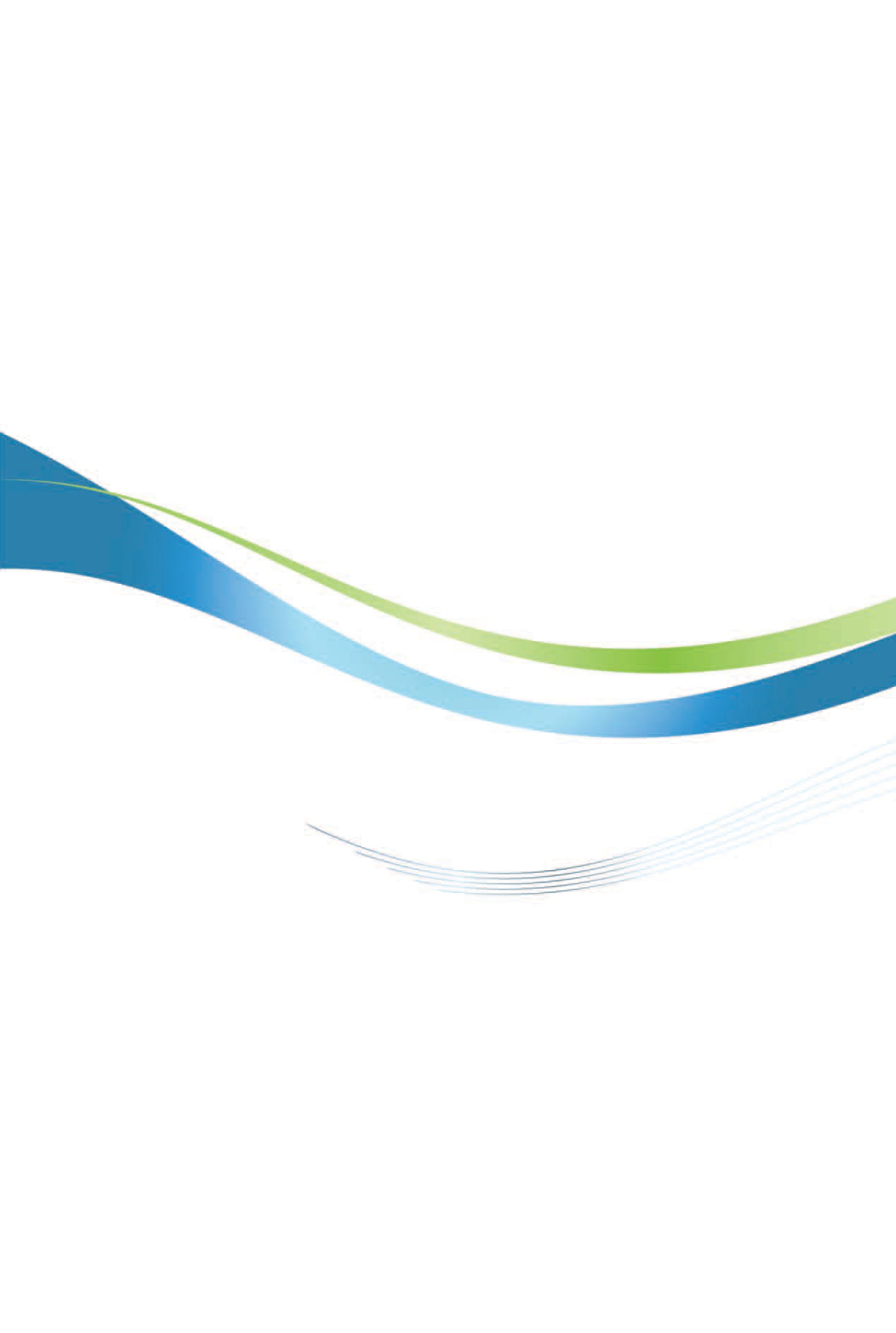 克羅埃西亞投資環境簡介Investment Guide to Croatia經濟部投資業務處  編印自  然  人  文自  然  人  文自  然  人  文地理環境克羅埃西亞屬中東歐和地中海國家，位於亞得里亞海東岸。東南部與塞爾維亞和蒙特內哥羅及波士尼亞和赫塞哥維那毗連，南部及西南部為亞得里亞海，海岸線長1,777.7公里，北部與斯洛維尼亞及匈牙利接壤，大小島嶼1,185個，其中66個島上有居民；中南部為山地；東北部為平原。克國森林覆蓋率為33%。克羅埃西亞屬中東歐和地中海國家，位於亞得里亞海東岸。東南部與塞爾維亞和蒙特內哥羅及波士尼亞和赫塞哥維那毗連，南部及西南部為亞得里亞海，海岸線長1,777.7公里，北部與斯洛維尼亞及匈牙利接壤，大小島嶼1,185個，其中66個島上有居民；中南部為山地；東北部為平原。克國森林覆蓋率為33%。國土面積56,542平方公里。其中陸地為56,414平方公里，水域為128平方公里。56,542平方公里。其中陸地為56,414平方公里，水域為128平方公里。氣候依地形相應區分，南部沿海為地中海型氣候、中部山區為山地氣候、北部為溫帶大陸性氣候。依地形相應區分，南部沿海為地中海型氣候、中部山區為山地氣候、北部為溫帶大陸性氣候。種族克羅埃西亞人（90.4%）、塞爾維亞人（4.36%）、波士尼亞人（0.73%）、義大利人（0.42%）、阿爾巴尼亞人（0.41%）、匈牙利人（0.33%）、斯洛維尼亞人（0.25%）、捷克人（0.22%）、蒙特內哥羅人（0.11%）。克羅埃西亞人（90.4%）、塞爾維亞人（4.36%）、波士尼亞人（0.73%）、義大利人（0.42%）、阿爾巴尼亞人（0.41%）、匈牙利人（0.33%）、斯洛維尼亞人（0.25%）、捷克人（0.22%）、蒙特內哥羅人（0.11%）。人口結構4,105,493人（2017），男性人口1,981,799人，女性人口2,123,694萬人。4,105,493人（2017），男性人口1,981,799人，女性人口2,123,694萬人。教育普及程度2017年人口教育程度：8年基礎教育（31.3%）、中學教育（6.3%）、技職教育（39..2%）、大學以上高等教育（11.1%）。2017年人口教育程度：8年基礎教育（31.3%）、中學教育（6.3%）、技職教育（39..2%）、大學以上高等教育（11.1%）。語言官方語言為克羅埃西亞語，其他語言（包括塞爾維亞語、義大利語、匈牙利語、捷克語、斯洛伐克語及德語）。官方語言為克羅埃西亞語，其他語言（包括塞爾維亞語、義大利語、匈牙利語、捷克語、斯洛伐克語及德語）。宗教羅馬天主教86.3%，東正教4.4%，穆斯林1.5%，無信仰3.8%，其他宗教3.7%。羅馬天主教86.3%，東正教4.4%，穆斯林1.5%，無信仰3.8%，其他宗教3.7%。首都及重要城市札格拉布（Zagreb），克羅埃西亞政治、經濟、文化中心。位於克國北部，面積1,291平方公里，人口約81萬。屬溫帶大陸性氣候，年均氣溫9.3℃，年均降水量871毫米。札格拉布也是克國最重要的文化、教育和科研中心，其中成立於1669年的札格拉布大學是歐洲最古老的高等學府之一。其他主要城市：里耶卡（Rijeka）、斯普利特（Split）、杜布羅夫尼克（Dubrovnik）。札格拉布（Zagreb），克羅埃西亞政治、經濟、文化中心。位於克國北部，面積1,291平方公里，人口約81萬。屬溫帶大陸性氣候，年均氣溫9.3℃，年均降水量871毫米。札格拉布也是克國最重要的文化、教育和科研中心，其中成立於1669年的札格拉布大學是歐洲最古老的高等學府之一。其他主要城市：里耶卡（Rijeka）、斯普利特（Split）、杜布羅夫尼克（Dubrovnik）。政治體制單一國會，立憲共和。單一國會，立憲共和。投資主管機關克羅埃西亞經濟創業暨工藝部（Ministry of Economy, Entrepreneurship and Crafts）克羅埃西亞經濟創業暨工藝部（Ministry of Economy, Entrepreneurship and Crafts）經  濟  概  況經  濟  概  況經  濟  概  況幣制幣制Croatian kuna（簡稱HRK）國內生產毛額國內生產毛額514.96億歐元（2018）經濟成長率經濟成長率2.6%（2018），2.9%（2017），3.5%（2016）平均國民所得平均國民所得12,594歐元（2018）匯率匯率1歐元=7.4176（2018），7.5136 HRK（2017），7.5578（2016）利率利率0.06%（2018），0.10%（2017），0.13%（2016）通貨膨脹率通貨膨脹率1.5 %（2018），1.1 %（2017），-1.1%（2016） 產值最高前5大產業產值最高前5大產業製造業；批發及零售；不動產相關服務；金融及保險服務；專業、科學及技術服務（2016）出口總金額出口總金額US$171.80億（2018）US$157.32億（2017）US$136.48億（2016）主要出口產品主要出口產品礦物燃料/礦油及其蒸餾產品、機器及機械用具、電機與設備及其零件、醫藥品、木製品（2018年）主要出口國家主要出口國家義大利（14.58%）、德國（13.19%）、斯洛維尼亞（11.05%）、波赫共和國（9.39%）、奧地利（6.46%）（2018年）進口總金額進口總金額US$280.09億（2018年）US$245.13億（2017）US$218.30億（2016）主要進口產品主要進口產品礦物燃料/礦油及其蒸餾產品、機器及機械用具、車輛產品、電機與設備及其零件、醫藥品、塑膠製品（2018年）主要進口國家主要進口國家德國（15.23%）、義大利（13.17%）、斯洛維尼亞（11.14%）、匈牙利（7.66%）、奧地利（6.87%）（2018年）出口進口出口+進口2014US$138.44億US$229.07億US$367.51億2015US$128.44億US$205.80億US$334.24億2016US$136.48億US$218.30億US$354.78億2017US$157.32億US$245.13億US$402.46億2018US$171.80億US$280.09億US$451.89億一、外國人投資申請簽證步驟：一、外國人投資申請簽證步驟：二、註冊公司步驟：二、註冊公司步驟：1向克羅埃西亞駐外國使館申請簽證1選定公司名稱，並上克國法務部網站預查2持該簽證向內政部申請居留2準備相關文件送公證處3公證並在法院註冊公司。3向註冊主管機關FINA（Financial Agency）辦理註冊4向外交部申請多次簽證，並向內政部申請長期居留。4在FINA辦理公司印鑑及開戶。5向稅務主管機關註冊及辦理退休保險、健康保險。最低投資額創造就業數公司所得稅減免獎勵持續期間5萬歐元自投資開始3年內創造3個以上就業機會50%5年以下投資額創造就業數公司所得稅減免獎勵持續期間投資5-100萬歐元於資通訊系統及軟體開發中心10個以上50%10年以下15-100萬歐元5個以上50%10年以下100-300萬歐元10個以上75%10年以下超過300萬歐元15個以上100%10年以下失業率創造就業機會存續期間創造就業成本之補助補助上限低於10%5年最高10%就業成本3,000歐元10%-20%5年最高20%就業成本6,000歐元高於20%5年最高30%就業成本9,000歐元失業率創造就業機會存續期間創造就業成本之補助補助上限創新發展事業額外補助策略性商業支持事業及高附加價值服務業額外補助低於10%5年最高10%就業成本3,000歐元50%創造就業成本（最高1,500歐元）50%創造就業成本（最高750歐元）10%-20%5年最高20%就業成本6,000歐元50%創造就業成本（最高3,000歐元）50%創造就業成本（最高1,500歐元）高於20%5年最高30%就業成本9,000歐元50%創造就業成本（最高4,500歐元）50%創造就業成本（23最高2,250歐元）失業率針對新建設標的*之現金補助（cashgrant）針對新生產設備之現金補助新設備之獎勵上限最低新設備投資比/高科技設備投資比10%-20%成本之10%成本之10%50萬歐元40%/50%高於20%成本之20%成本之20%100萬歐元40%/50%創造就業數對新創造就業機會之額外補助100以上25%300以上50%500以上100%最低投資額創造就業數創造就業期間獎勵措施獎勵持續期間300萬歐元153年內免費用租用克國政府閒置資產10年納稅者以營利為目的進行活動的公司及其他法人納稅者外國公司在國內的經營單位納稅者在克國境內設立進行航空運輸及其他類似活動，並符合：前一課稅期間（taxation period）營收超過300萬庫納，或符合下列2項條件者：前一課稅期間收益超過40萬庫納固定資產總值超過200萬庫納前一課稅期間擁有超國平均15名員工納稅者屬於所得稅法應計稅交易活動範圍，但向當地稅務局申請繳納利潤稅而不繳納所得稅的，從貿易、自由職業、農林業及其他活動中獲得收入的企業家/自然人納稅者不屬於所得稅法規定中的納稅人，也不屬於按利潤稅法第二章第1至8條款規定的任何企業家納稅者政府、國家銀行、地方政府機構、國家機構、教會、政黨、貿易商會及民間組織，如進行商業活動而不繳稅，將導致不公平利益（他們必須依法繳納營利事業所得稅）計稅基礎按營利事業所得稅法規定，營業收入和費用的差額計稅基礎智財權增減值、金融資產增減值、應收帳款、未實現匯差、股息、分紅等稅率/稅額12%（所得300萬庫納以下）18%（所得超過300萬庫納部分）稅率/稅額預扣所得稅（Withholding Tax）15%（與克國訂有租稅協定之國家及歐盟國家之企業適用）（股息和股利稅所得率為12%）20%（非與克國訂有租稅協定之國家及非歐盟國家之企業適用）納稅者提供商品或服務的商業/企業（自然人和法人）進口商商品及加工商品，包括依照外匯及外貿規定不開發票的運輸及其他分發服務之出口商發票開立人（所提供的商品或服務含有增值稅的發票）為總部在外國但為國內商業提供服務者計稅基礎提供商品及服務的報酬計稅基礎附加值營業稅基於：在克羅埃西亞境內交易所有類型的商品（產品、貨物、新建的建築物、設備等）以及提供的所有服務。消費含有個人回扣的交接商品及提供服務的收費；進口稅率25%備註：1.麵包、牛奶、書籍、藥品、醫療設備、報章雜誌、電影票、科學期刊等稅率為5%。2.食用油、嬰兒汽車座椅及食品、演唱會門票、植物種子、農藥殺蟲劑及農用化學品、飼料及寵物食品、觀光相關品項、水電供應、廢棄處理等稅率亦調降為13%。納稅者繼承和接收贈品或免費獲得資產的自然人和法人計稅基礎計稅資產減去負債和有關成本後，在估稅之日的現金總額及其他資產的金融市場價值計稅基礎市場價值在估稅之日超過5萬庫納的現金、流通券、證券及可動資產稅率/稅額4%納稅者已登記擁有汽車、摩托車及四輪車輛的自然人及法人已登記擁有汽車、摩托車及四輪車輛的自然人及法人計稅基礎車齡10年以下個人汽車及摩托車（按引擎功率KW及車齡），按年繳稅車齡10年以下個人汽車及摩托車（按引擎功率KW及車齡），按年繳稅稅率/稅額汽車HRK 200.00 至 1,500.00稅率/稅額摩托車HRK 50.00 至 1,200.00稅率/稅額輕型四輪車輛HRK 30.00 至 1,400.00納稅者擁有航船的自然人及法人擁有航船的自然人及法人計稅基礎根據船的長度（米）、引擎功率（kW）、有無船艙等，按年繳稅根據船的長度（米）、引擎功率（kW）、有無船艙等，按年繳稅稅率/稅額無船艙之船隻HRK 100.00 至 600.00稅率/稅額有船艙之機動船隻HRK 200.00 至 5,000.00稅率/稅額有船艙、風帆之船隻HRK 200.00 至 4,000.00納稅者在俱樂部、娛樂場所及其他公共場所安裝娛樂設備的自然人和法人計稅基礎娛樂設備（檯球桌除外）稅率/稅額每台機器每月HRK 100.00納稅者在自治區/城市區域永久居留或長期停留者，凡有收入之納稅者均應繳納計稅基礎所得稅稅率/稅額1.	自治區：最高10%2.	30,000人口以內的城市：最高12%3.	超過30,000人口的城市：最高15%4.	札格拉布市（Zagreb）：最高18%納稅者接待服務業的自然人及法人計稅基礎在接待服務場所出售的飲料售價。消費稅係針對含酒精飲料、啤酒及無酒精飲料的消費計算稅率/稅額最高3%納稅者納稅者房地產獲得者計稅基礎獲得房地產時的市場價值。計稅目的是房地產轉讓。新建的房地產轉讓按增值稅法計算稅率/稅額稅率/稅額3%納稅者本國人（Resident）及外國人（Non-Resident）下列收入納稅者1.	僱傭所得（工資、退休金、報酬、一定數額以上的支助、雇主支付的保險金）2.	自我僱傭所得（從貿易、自由職業、農林業、及其他獨立活動中的所得）3.	從資產和財產權利的所得（可動產和不動產的租賃收入、向遊客出租公寓、房間、床位的而得的租金、房地產產權轉讓及產權讓渡所得）4.	資本所得（分紅、股利、免稅、股份的配股權及股息）5.	保險所得（人壽保險金所得及自願退休保險金所得）6.	其他所得計稅基礎本國人：在克國和外國的總收入減去新雇員工資、實習工作時的報酬、研發支出、結轉損失。計稅基礎外國人：在克國的總收入減去新雇員工資、實習工作時的報酬、研發支出、結轉損失。稅率/稅額24%：月收入HRK30,000 .00以下；年收入HRK 360,000.00以下36%：月收入高出HRK30,000 .00部分；年收入高出HRK 360,000.00部分辦公空間購置成本（EUR/m2）租賃成本（每月，EUR/m2）克國平均8846.33 ~ 20.04首都Zagreb1,68814 .76~ 24.25居住空間購置成本（EUR/m2）租賃成本（每月，EUR/m2）克國平均2,3466.33 ~ 12.66首都Zagreb2,57610 .55~ 18.98倉儲空間建物（不含土地）購置成本（EUR/m2）租賃成本（每月，EUR/m2）克國平均401 ~ 8230.1582 ~ 6.33首都Zagreb475 ~ 1,3715.27~ 10.55國家別20172018歷年國家別金額金額金額荷蘭287157.59,630.72奧地利458.7353.74,389.35義大利64.7-33.73,377.24德國215.7185.83,302.28盧森堡45194.32,833.42匈牙利597.681.432,768.71斯洛維尼亞263.119.22,378.69波赫共和國132.3154.371,523.49法國-465.52.33949.71瑞士-17.166.59924.78瑞典29.6120.1808.37塞爾維亞18.928.2797.32比利時24.65.8697.31俄國24.615.0535.29捷克11.2131.93498.44